
Virtual Care ના ઉપયોગ માટેનું ચેકલિસ્ટ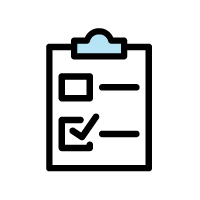 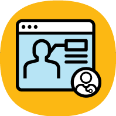 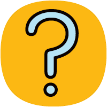 
Virtual Care શું છે?Virtual પ્રાથમિક સારવાર એ તમારા પ્રાથમિક સારવાર ક્લિનિશિયન (જેમ કે ફેમિલી ડૉક્ટર અથવા નર્સ) ને રૂબરૂ મળવાને બદલે 
 ફોન, વીડિયો અથવા મેસેજીંગનો ઉપયોગ કરીને તેમની સાથે જોડાવા માટેનો એક માર્ગ છે. તમારા પ્રાથમિક સારવાર ક્લિનિશિયન તમને Virtual Care નો વિકલ્પ ઓફર કરી શકે છે અથવા તમે વર્ચ્યુઅલ વિકલ્પ માગી શકો છો. 
બધી પરિસ્થિતિઓ Virtual Care માટે અનુકૂળ નથી હોતી.
આ ચેકલિસ્ટનો ઉપયોગ કેવી રીતે કરશોઆ ચેકલિસ્ટનો ઉપયોગ Virtual care માટે વિવિધ વિકલ્પો 
વિશે વિચારવામાં મદદ મળે એ માટે કરી શકાશે. 
ચેકલિસ્ટની માહિતીનો નીચેના માટે ઉપયોગ કરવો:virtual care માટે તમારી પાસે કઈ ટેકનોલોજી પ્રાપ્ય છે તેને વધુ સારી રીતે સમજવામાંvirtual care વિકલ્પોનો ઉપયોગ તમે કેવી રીતે કરી શકો તે અંગે વિચારવામાંvirtual care માટેની તમારી અગ્ર પસંદગીઓ તમારા સ્વાસ્થ્ય સારવાર પ્રદાતાને જણાવો  નીચે આપેલ ચેકલિસ્ટમાં તમારા પ્રતિભાવો સમય જતા બદલાઈ શકે છે. તમારા Virtual care ના ઉપયોગને અસર કરતા હોય એવા કોઈપણ ફેરફારો (દાખલા તરીકે, જો તમે તમારો ટેલીફોન નંબર અથવા ઇમેલ એડ્રેસ બદલાવો છો) વિશે તમારા પ્રાથમિક સારવાર ક્લિનિશિયન 
અથવા ઓફિસના કર્મચારીને વાત કરો.આ માહિતીની તમારા પ્રાથમિક સારવાર ક્લિનિશિયન સાથે ચર્ચા કરો
તમારા માટે સૌથી શ્રેષ્ઠ virtual care વિકલ્પો વિશે તમારા ક્લિનિશિયન સાથે વાત કરો. અમુક ક્લિનિશિયન તમને virtual care માટે 
એકથી વધુ વિકલ્પ આપી શકે છે, જ્યારે બીજા એ ન પણ આપે. જો તમે કોઈ એક પ્રકારની virtual care વધુ પસંદ છે તો તમારા ક્લિનિશિયનને જણાવો.નીચેના ચેકલિસ્ટમાં તમને લાગું પડતી દરેક આઈટમ સામે ટિકની નિશાની કરો.તમારા પ્રાથમિક સારવાર ક્લિનિશિયન સાથે કોઈપણ પ્રકારની અપોઈન્ટમેન્ટ માટે તમને જરૂરી હોઈ શકે એવી વસ્તુઓ: તમારું હેલ્થ કાર્ડ અને/અથવા વ્યક્તિગત ઓળખપત્ર (જેમ કે ડ્રાઈવીંગ લાઈસન્સ)જરૂર પડ્યે એક્સેસિબિલિટી ઉપકરણો અથવા સાધનો (જેમ કે ચશ્મા અથવા હીઅરીંગ ઉપકરણ)જરૂર પડ્યે સારવાર આપનાર અને/અથવા પરિવારનો સપોર્ટતમારા પ્રાથમિક સારવાર ક્લિનિશિયન અથવા આરોગ્ય સારવાર ટીમ માટે પ્રશ્નોની એક યાદીનોંધ કરવા માટે પેન અને કાગળનોંધ Virtual care માટેની તમારી અગ્ર પસંદગીઓ અને કેટલા અંશે એ સાનુકૂળ છે એ વિશે તમારા પ્રાથમિક સારવાર ક્લિનિશિયન સાથે તમે આ સિવાય અન્ય કોઈ વિગતો જણાવવા માગતા હો અથવા એ માટે તમને કોઈ પ્રશ્નો હોય તો તમે અહીં તેની નોંધ લખી શકો છો. સારવારના પ્રકારો:ટેલીફોન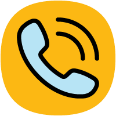  મારી પાસે માન્યતા પ્રાપ્ત ફોન નંબર અને મારો પોતાનો ફોન અથવા લેન્ડ લાઈન છે મેં ટેલીફોન અપોઈન્ટમેન્ટ લેવા માટે મેં મારો અલગ સમય ફાળવ્યો છે  ટેલીફોન અપોઈન્ટમેન્ટ માટે મારી પાસે સલામત અને ખાનગી જગ્યા છેવીડિયો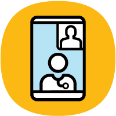  મારી પાસે મારો પોતાનો સ્માર્ટફોન, ટેબ્લેટ અથવા વેબકેમ અને માઈક્રોફોનની સુવિધાવાળું કમ્પ્યુટર છે મારી પાસે મારું પોતાનું (બિઝનેસ નહિ) ઇમેલ એકાઉન્ટ છે મારી પાસે હાઈ-સ્પીડ, સ્ટેબલ ઈન્ટરનેટ કનેક્શન છે મારી પાસે વીડિયો કોન્ફરન્સીંગ સોફ્ટવેર છે, અથવા કેવી રીતે પ્રોગ્રામ ડાઉનલોડ કરવો એ મને આવડે છે વીડિયો અપોઈન્ટમેન્ટ લેવા માટે મેં મારો અલગ સમય ફાળવ્યો છે  વીડિયો કોલ માટે મારા કમ્પ્યુટર, ફોન અથવા ટેબ્લેટનો ઉપયોગ કરવાની આવડત અથવા સપોર્ટ મારી પાસે છે મારી પાસે વીડિયો કોલ માટે પૂરતી લાઈટ વાળી, સલામત અને એકાંતવાળી જગ્યા છે કેમેરા સામે રહેવામાં મને કોઈ મુશ્કેલી પડતી નથી
મેસેજીંગ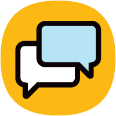  મારી પાસે મારો પોતાનો સ્માર્ટફોન, ટેબ્લેટ અથવા કમ્પ્યુટર છે  મારી પાસે મારું પોતાનું (બિઝનેસ નહિ) ઇમેલ એકાઉન્ટ છે  જરૂર પડ્યે ઓનલાઈન પોર્ટલ કેવી રીતે એક્સેસ કરવું તે મને આવડે છે મેસેજીંગ માટે કમ્પ્યુટર, ટેબ્લેટ, અથવા ફોનનો ઉપયોગ કરવાની આવડત અથવા સપોર્ટ મારી પાસે છે મને ખબર છે કે અમુક મેસેજીંગ સિસ્ટમ ઓછી સલામત/ખાનગી હોઈ શકે છેરૂબરૂ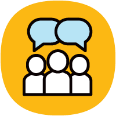  હું ઓફિસ/ક્લિનિક સુધી મુસાફરી કરી શકું છું મેં મારી અપોઈન્ટમેન્ટ માટે અલગ સમય ફાળવી રાખ્યો છે હું મારા પ્રાથમિક સારવાર પ્રદાતા સાથે રૂબરૂ અપોઈન્ટમેન્ટ વધુ પસંદ કરું છું મને મારા પ્રાથમિક સારવાર પ્રદાતા સાથે રૂબરૂમાં વાત કરવી વધુ આસાન લાગે છે મને આરોગ્યની જે સમસ્યા છે એનું નિરાકરણ રૂબરૂ મુલાકાત દરમિયાન આવશે એમ મને લાગે છે